عرض استشارة لاقتناء مواد  فلاحية   بعنوان 2021 لفائدة المركز الفني للزراعات المحمية و الجيوحرارية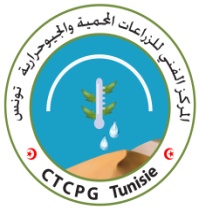 استشارة في اقتناء مواد فلاحية2021الفصل الأول:  الموضوع تتمثل الاستشارة في اقتناء مواد فلاحية لفائدة المركز الفني للزراعات المحمية و الجيوحرارية، وتتوزع حسب ما يتضمنه جدول الأثمان.الفصل الثاني: كيفية المشاركة.تخول المشاركة للمزودين الذين تتوفر فيهم الضمانات الفنية والمالية الضرورية لحسن إنجاز الطلبات.*يجب على المتعهدين تقديم عروضهم كما يلي :يجب أن تحرر العروض على المطبوعة الخاصة التي توفرها الإدارة.تقدم العروض في ظروف مغلقة و تحمل عبارة لايفتح و عدد الاستشارة و موضوعها دون سواه.يجب أن يحتوي العرض إجباريا على الوثائق التالية:بيان مفصل للتجهيزات او اللوازم  المعروضة باللغة العربية أو الفرنسية مرفقا بالوثائق الفنية الخاصة بها.	كل المعلومات الإضافية المحتملة التي تعتبر مفيدة للعرض المقترح.تودع العروض بمكتب ضبط إدارة المركز أو ترسل عن طريق البريد المضمون الوصول أو البريد السريع على العنوان التالي:عرض استشارة لاقتناء مواد ومعدات فلاحية لفائدة المركز الفني للزراعات المحمية و الجيوحراريةص ب 65مكتب بريد حي المنارة قابس6011يقصى كل عرض تضمن ظرفه الخارجي إشارة إلى هوية المشارك.كمايقصى كل عرض يصل إلى الإدارة بعد الآجال ويعتمد ختم مكتب الضبط للإدارة الدليل الوحيد لتحديد تاريخ الوصول.حدد آخر أجل لقبول العروض يوم وذلك في اجل  15 يوما من تاريخ نشر هذا الاعلان.الفصل الثالث: آجال الإنجازيتعهد المزود بإنجاز الاستشارة في أجل لا يتعدى 15 يوما ابتداء من تاريخ إعلامه بالمصادقة وحصوله على طلب التزود. استشارة حول الأسعار المزود : ..............................…..............…………………………………...المعرف الجبائي :............................................................................................يجب أن ترسل العروض عن طريق البريد مضمون الوصول أوعن طريق البريد السريع أو تسلم مباشرة إلى مكتب الضبط بالمركز داخل ظرف مغلق مكتوب عليهلا يفتح استشارة اقتناء مواد فلاحية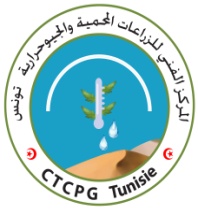 الجمهورية التونسيةوزارة الفـلاحـة والصيد البحري والموارد المائية المركز الفني للزراعات المحمية  والجيوحراريةتحديد النوع والكيفالثمن الجمليثمن الوحدة باحتساب الأداءالكميةتشخيص المشترياتالعدد الرتبيProduit à livrer à la station de chenchou 20 km de Gabes Produit à livrer à la station de chenchou 20 km de Gabes Produit à livrer à la station de chenchou 20 km de Gabes Produit à livrer à la station de chenchou 20 km de Gabes Produit à livrer à la station de chenchou 20 km de Gabes Produit à livrer à la station de chenchou 20 km de Gabes 200 kgNitrate de potasse 13-0-461100 kgAmmonitrate 33%2150 kgNitrate de calcuim (15% N- 25% CaO)3100 kgNitrate de magnésium (11%- 0- 0- 16 %MgO)43500 lTourbe pour pépinière culture maraichère60 LAcide phosphorique (2- 50- 0)55 kgFer eddha65 kgOglio élément 725 kgNPK 10-10-60825 kgNPK  20-50-109325 kgSuper 45 102 kgAgro soufre 111 kgBouillie Bordelaise120.5 lPelt 50013250 mlProact emballage de 250 ml200 mlMospilan14100 mlConfidor152 LPrévicur17250mlLavanth18200 mlTracer 20250 mlCoragen21250mlVoliam Targo22250 mlMovento23250 ml Pegasus25Produit à livrer a la station d’appui Monastir  a côté du marché de grosProduit à livrer a la station d’appui Monastir  a côté du marché de grosProduit à livrer a la station d’appui Monastir  a côté du marché de grosProduit à livrer a la station d’appui Monastir  a côté du marché de grosProduit à livrer a la station d’appui Monastir  a côté du marché de gros550 kgNitrate de potasse 26500 kgNitrate de calcuim (15% N- 25% CaO)2710 kg Sequestrene283500 L Tourbe pour pépinière culture maraichère2910Plateau de semis de 40 30375 kgNPK 20 -20-2031325 kgSuper 45 32235 kg Sulfate de potasse 33400 kgGrobel3480 LAcide nitrique 355kgPromi Fertil oligo36350 kgSulfate de magnésuim373 l Vertimec emballage de 250 ml1 lRufaste emballage de 250 ml1 lVoliam targo emballage de 250 ml1 lProacte emballage de 250 ml1 lCoragen emballage de 250 ml1 lLaser emballage de 250 ml0.5 kgTakumi emballage de 250 g1 lQatar emballage de 250 ml1 lSivanto prime emballage de 250 ml1 lConfidor emballage de 100 ml1 lKaraté 10 CS ZEON emballage de 250 ml1 kgTormado emballage de 250 g1 lCalypso emballage de 250 ml5 kgBouillie Bordelaise2 kgKocide 10 lHelio cuivre 2 kgAliette express1 kgRovral 5 lFilex 1 lPelte 5000.5 lBayfidan 0.5 lFlint 0.5 kgZato 30 WG2 kgRidomil gold1 kgAcrobat MZ WG20 kgInsecticide homologué contre thrips sur tomate et piment emballage 250 gالمجموع :..............في ...............المزود..............في ...............المزود..............في ...............المزود